嘉義縣新港鄉復興國民小學友善校園學生事務與輔導工作成果照片三-2-3-2-3嘉義縣新港鄉復興國民小學友善校園學生事務與輔導工作成果照片三-2-3-2-3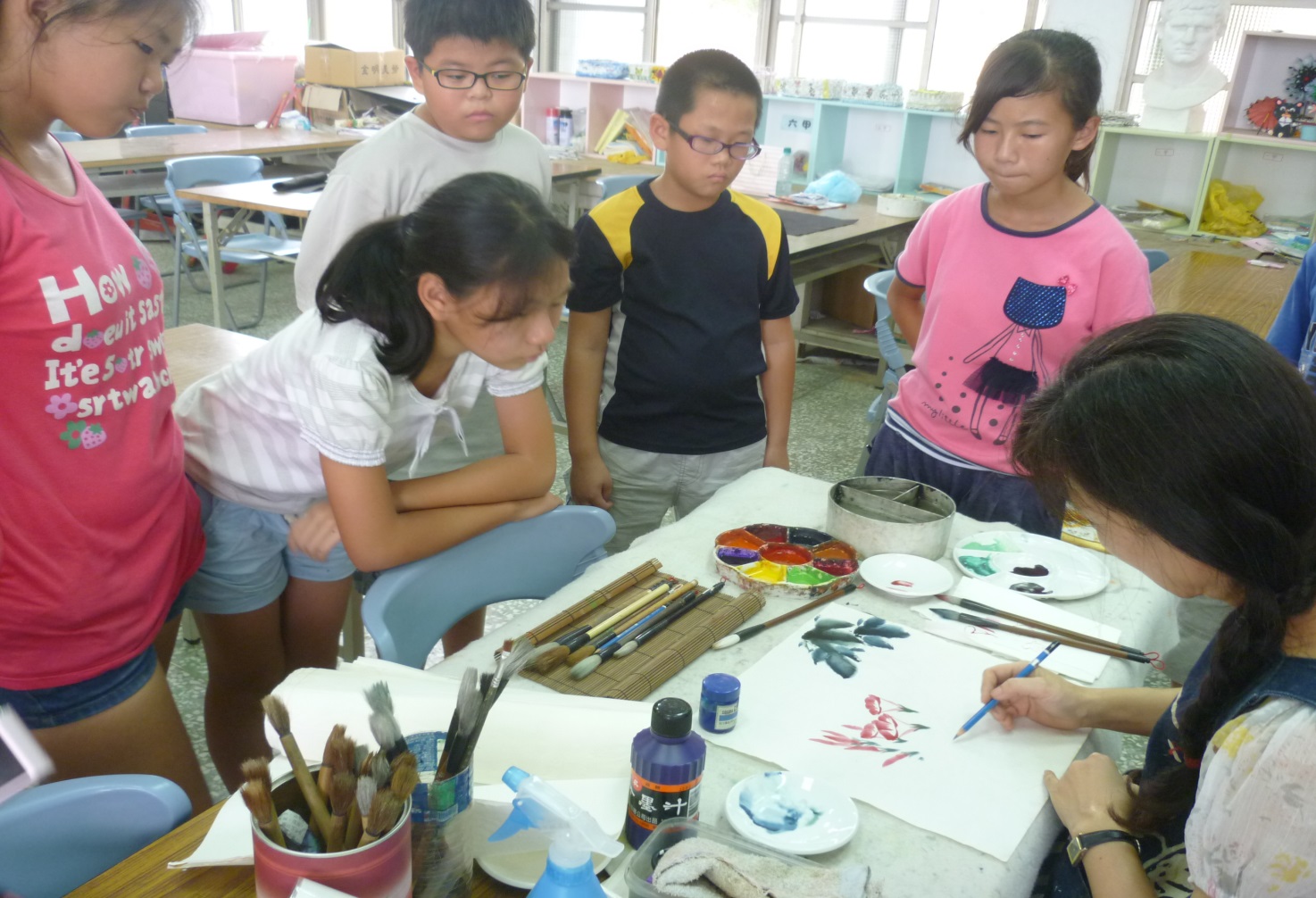 活動說明活動名稱：生活美學館於寒暑假辦理陶笛及美勞教學活動對象：參與學生              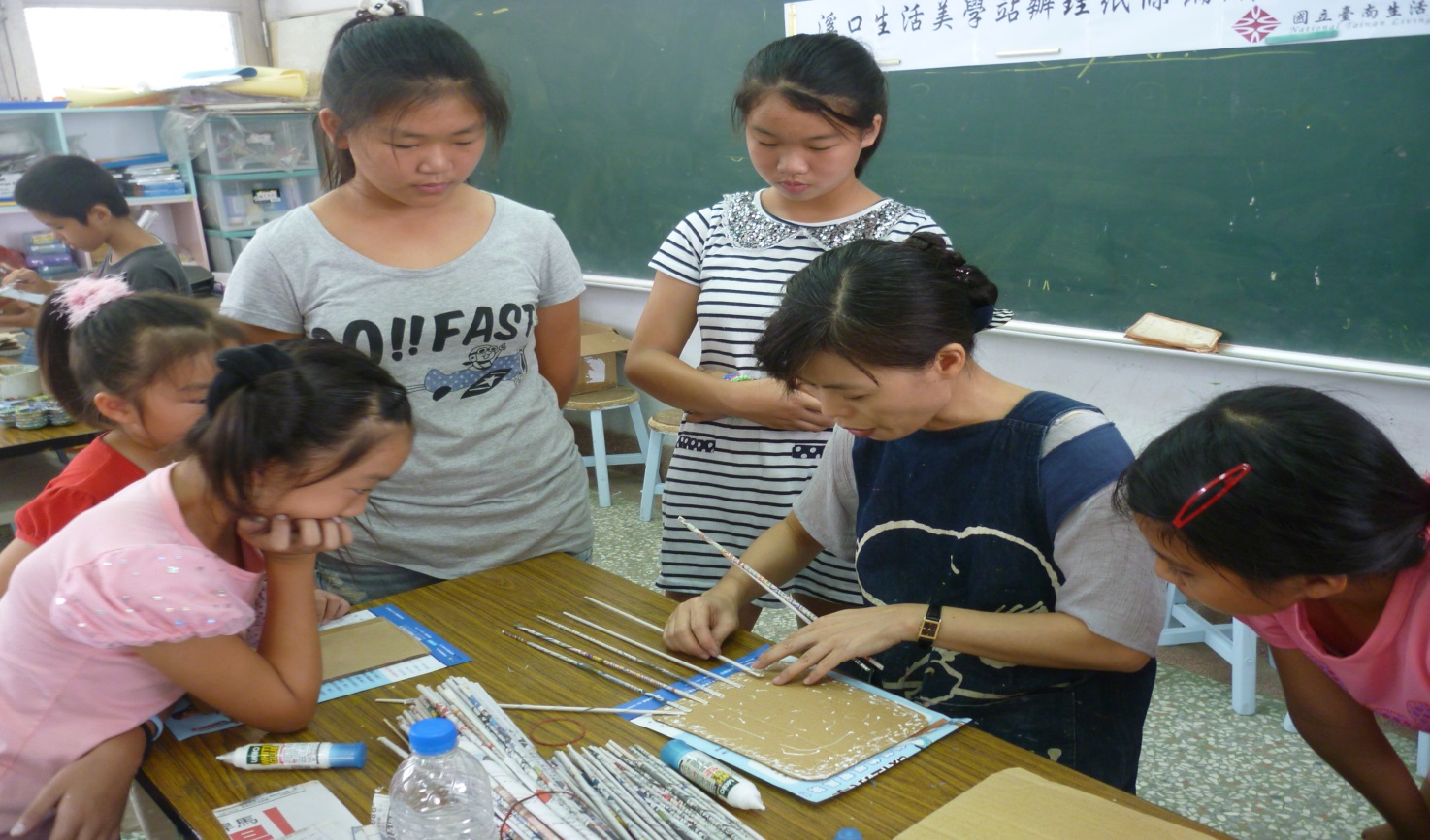 活動說明活動名稱：生活美學館於寒暑假辦理陶笛及美勞教學活動對象：參與學生              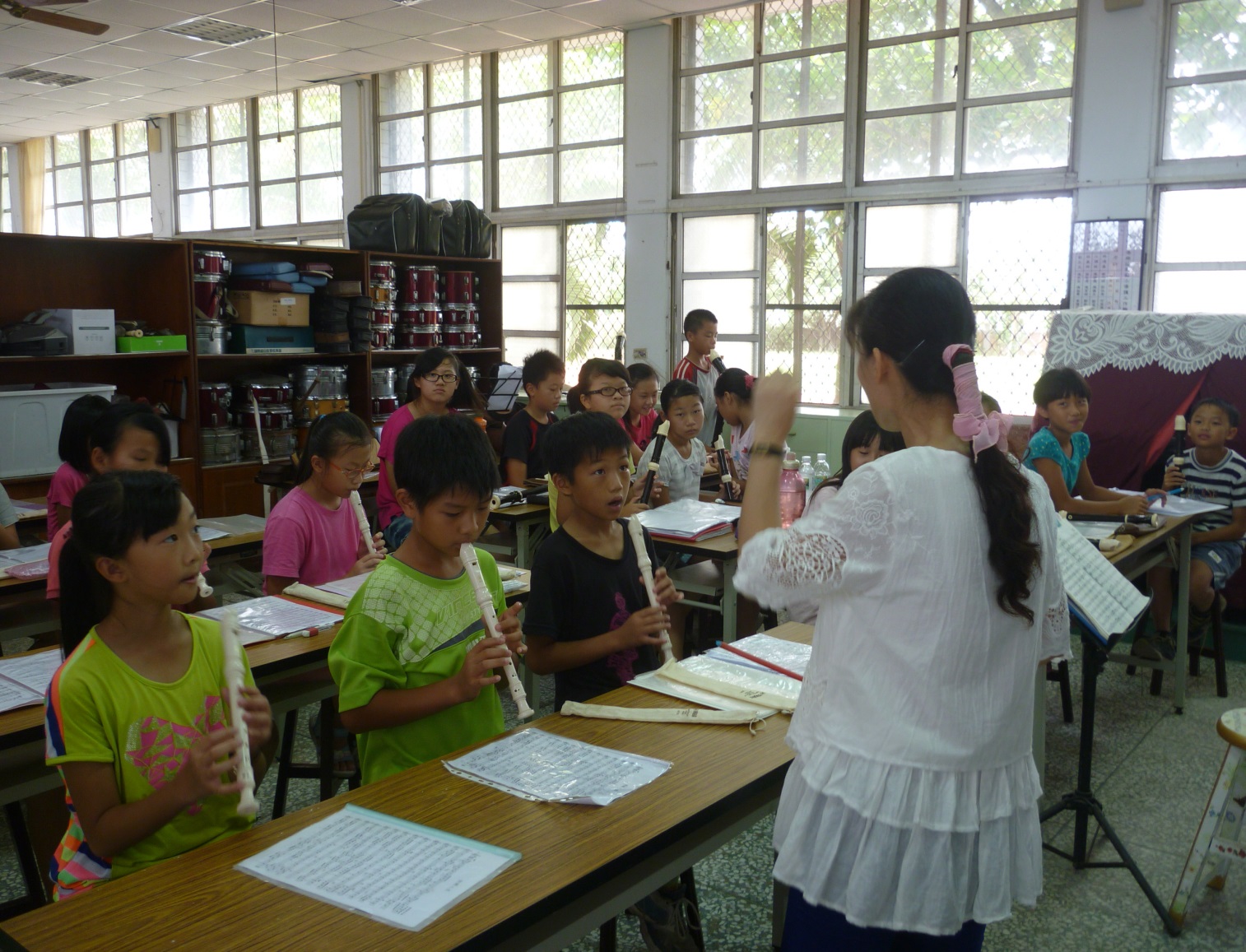 活動說明活動名稱：生活美學館於寒暑假辦理陶笛及美勞教學活動對象：參與學生              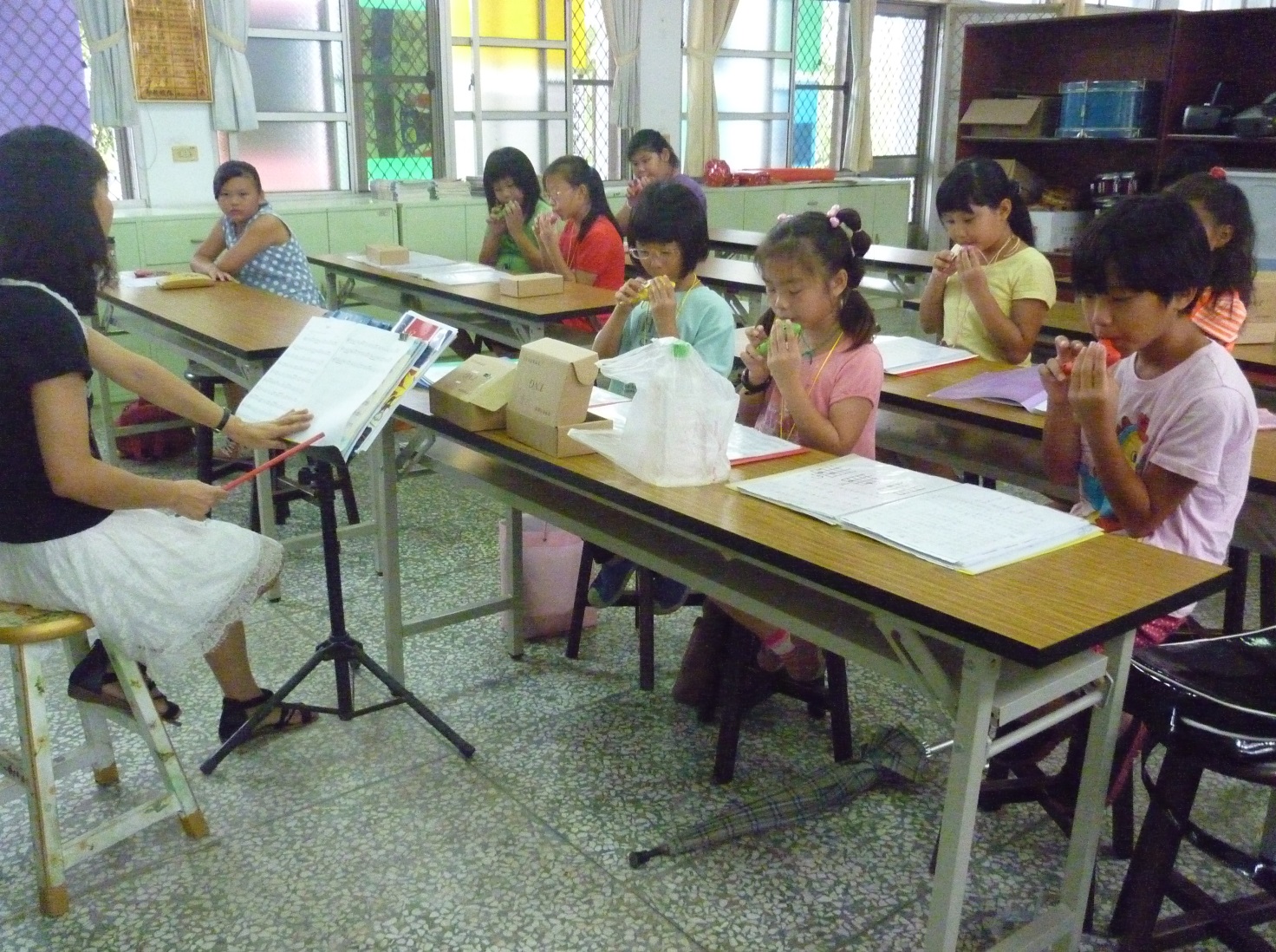 活動說明活動名稱：生活美學館於寒暑假辦理陶笛及美勞教學活動對象：參與學生              